Zapraszamy do współtworzenia Programu współpracy z organizacjami pozarządowymi na 2023 rokZaproponuj zmiany, zgłoś pomysł na nowe zadania! Pełnomocnik Marszałka Województwa Mazowieckiego ds. współpracy z organizacjami pozarządowymi, zaprasza do udziału w pracach nad przygotowaniem projektu Rocznego programu współpracy Województwa Mazowieckiego z organizacjami pozarządowymi oraz podmiotami, o których mowa w art. 3 ust. 3 ustawy z dnia 24 kwietnia 2003 roku ustawy o działalności pożytku publicznego i o wolontariacie na 2023 rok. Propozycje do projektu można składać od 6 do 20 lipca br.Roczny Program Współpracy to dokument programowy, określający zasady polityki realizowanej przez organ administracji publicznej wobec sektora pozarządowego. To w nim znajdują się informacje o celach i formach współpracy, jak również o planowanych środkach finansowych na zlecanie zadań do realizacje przez organizacje pozarządowe. Program wskazuje również jakie zadanie publiczne w danym roku samorząd określa jako priorytetowe.Bądź aktywny, Twoje zdanie się liczy!Punktem wyjścia do składania propozycji do projektu przyszłorocznego programu współpracy jest program obowiązujący w roku 2022. Jest on dostępny na stronie internetowej http://dialog.mazovia.pl/wspolpraca/program-wspolpracy.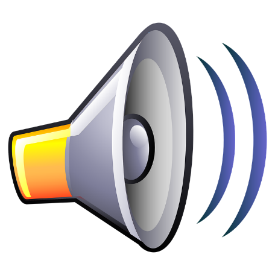 Masz szansę na zgłoszenie propozycji nowych zadań publicznych. Dobrze uzasadnij potrzebę ich realizacji, tylko pamiętaj, że zaproponowane zadania muszą się mieścić w katalogu zadań samorządu województwa.Możesz zgłosić uwagi do istniejących zapisów, jak też zaproponować zupełnie nowe. Wypełnij i przekaż nam wypełniony formularz konsultacyjny do 20 lipca br. na jeden z wymienionych sposobów:na stronie internetowej: 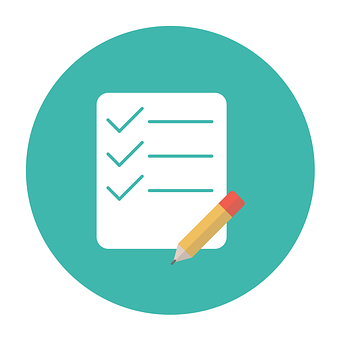 http://dialog.mazovia.pl/wspolpraca/program-wspolpracy e-mailem: organizacyjny@mazovia.plpocztą na adres: Biuro Dialogu i Inicjatyw Społecznych 
Urząd Marszałkowski Województwa Mazowieckiego w Warszawie 
ul. Okrzei 35, 03-715 Warszawa 
z dopiskiem „Program współpracy 2023”Dodatkowe informacjeW przypadku pytań bądź wątpliwości zapraszamy do kontaktu z pracownikami Biuro Dialogu  
i Inicjatyw Społecznych, e-mail: dialog@mazovia.pl.